RRH-V Family Ecological    Framework WorksheetDirections: Fill out the family's known values. Then use the framework to brainstorm potential solutions considering family rules (policy), family relationships (systems), the home (environment), and the family’s values.VALUESFAMILY RULES (POLICY)FAMILY RELATIONSHIPS (SYSTEMS) THE HOME (ENVIRONMENT)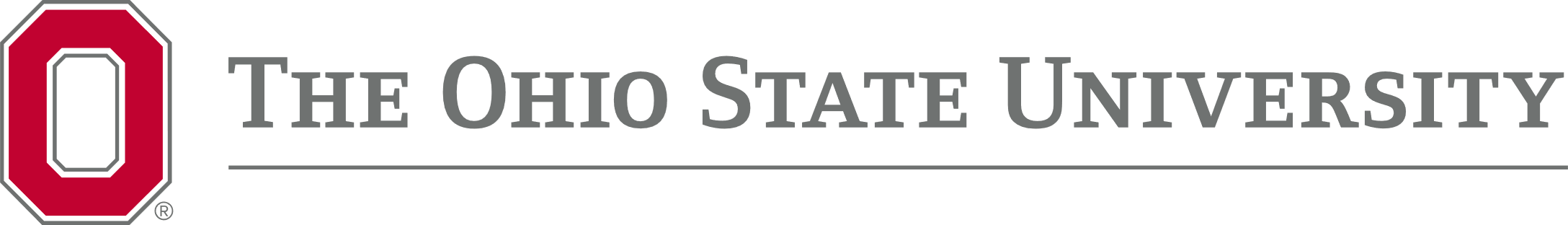   go.osu.edu/familyframework	